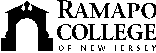 RAMAPO COLLEGE OF NEW JERSEYOffice of Communications and Public RelationsPress ReleaseApril 28, 2016                                                                                                  Contact:   Angela Daidone                      201-684-7477      adaidon1@ramapo.eduRamapo College Student Government Association 5K ‘Run With Color’ Raises $9,000MAHWAH, NJ -- The Student Government Association of Ramapo College sponsored the 2016 Run With Color on Sunday, April 17. Proceeds of the event benefited the Annual Fund of the Ramapo College Foundation. The SGA set a goal of raising $5,000—“5K for $5K.” The event was a success, gathering 417 participants and raising just over $9,000 for Ramapo.“The event was extremely successful in bringing together the various communities that make up Ramapo College,” says Student Governor, Megan Patel ‘17. “Seeing Student Government, Greek Life, Alumni, parents, friends and current students in one place made for an amazing atmosphere on this campus that has positively affected each group in some way.” Gifts to the Annual Fund are important to Ramapo’s success because they enable the College to meet immediate needs to fund student scholarships, faculty research grants and special campus projects every year.The 2016 Run With Color featured a 5K run or walk through the College’s beautiful campus, followed by music and refreshments.  For event photos, visit Ramapo’s Facebook page.						###Ranked by U.S. News & World Report as fifth in the Best Regional Public Universities North category, Ramapo College of New Jersey is sometimes viewed as a private college. This is, in part, due to its unique interdisciplinary academic structure, its size of approximately 6,000 students and its pastoral setting in the foothills of the Ramapo Mountains on the New Jersey/New York border.Established in 1969, Ramapo College offers bachelor's degrees in the arts, business, humanities, social sciences and the sciences, as well as in professional studies, which include nursing and social work. In addition, Ramapo College offers courses leading to teacher certification at the elementary and secondary levels. The College also offers eight graduate programs as well as articulated programs with Rutgers, The State University of New Jersey, New York Chiropractic College, New York University College of Dentistry, SUNY State College of Optometry and New York College of Podiatric Medicine.